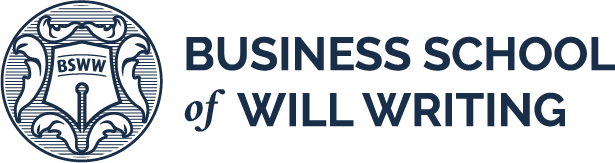 MAIN ASSET6 YEARS BEFORE                                                                                                                                   £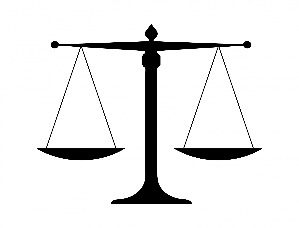 What could have the man done ? 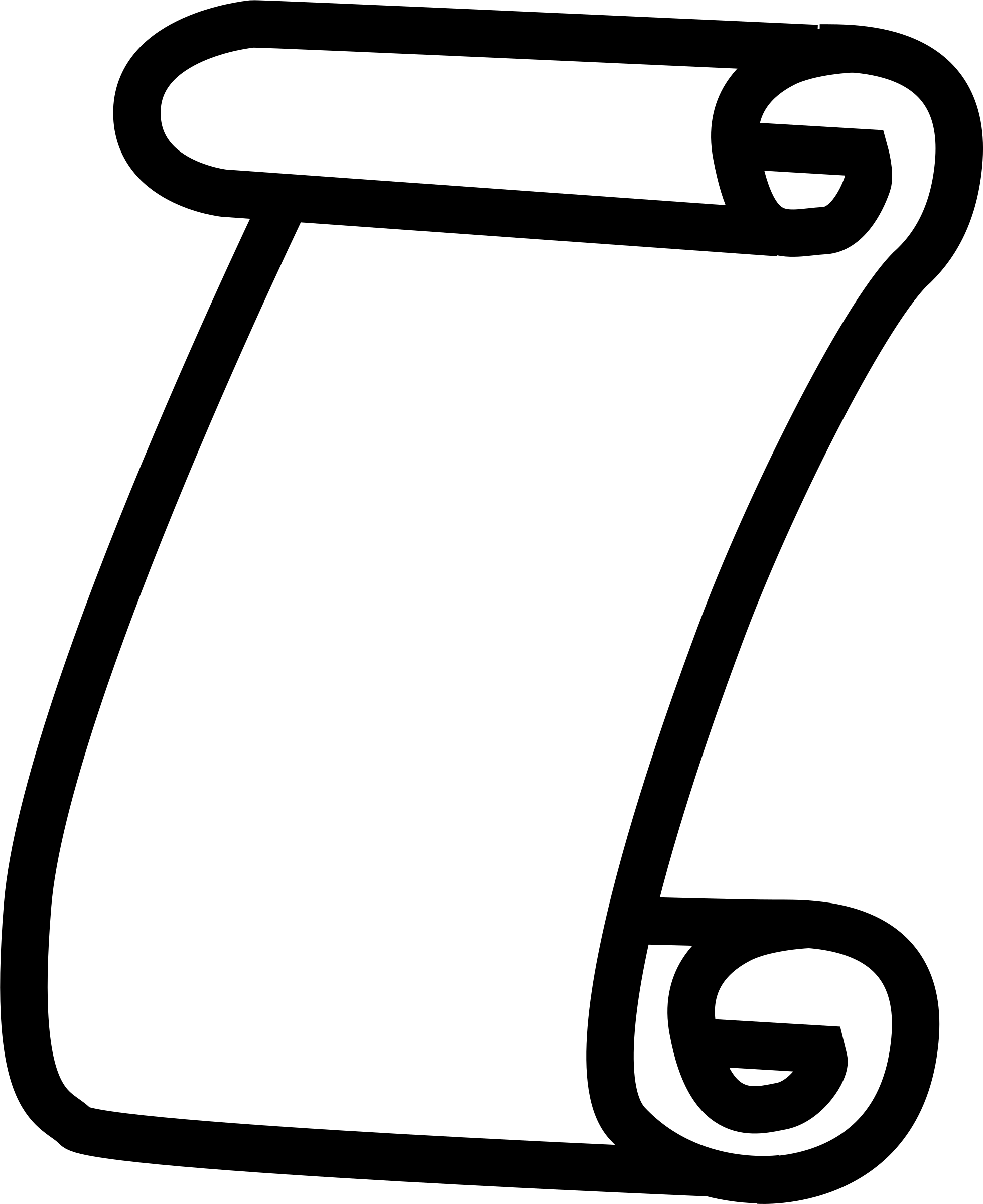 6 YEARS BEFORE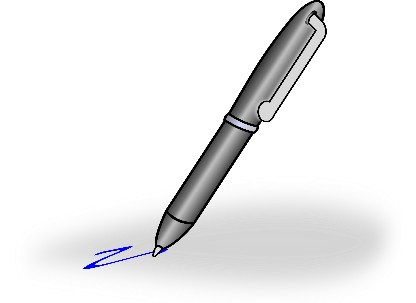 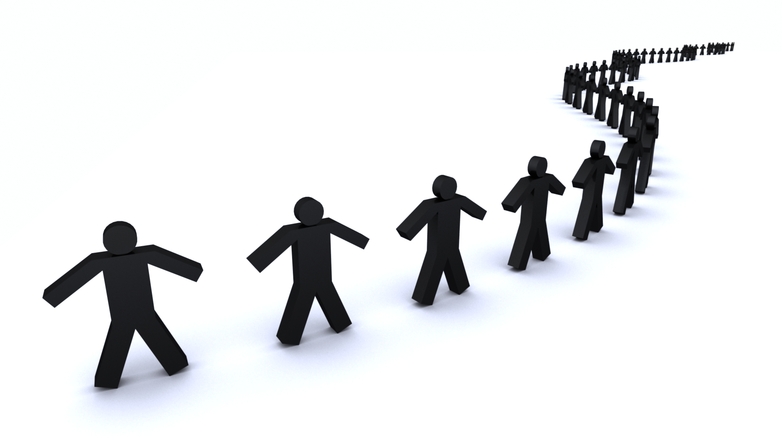 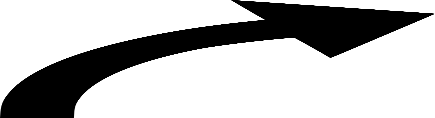 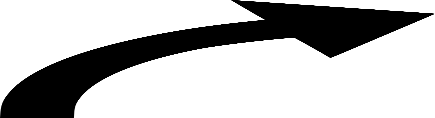 